SchoolMessenger Absence NotificationsAs part of our on-going effort to keep you well informed about your children, SchoolMessenger attendance calls to go out every school day for student(s) who have been marked as absent unexcused(AU). If your child has been marked with an AU, then the system will call the numbers listed in our system to notify you that your child has not been called in absent. The system will not contact you if the student has been called in absent.  The high school will begin their calls at 8:55 am every school day for children meeting the AU requirement. The middle school will begin their calls at 9:15 am every school day for children meeting the AU requirement. The elementary schools will begin their calls at 10:00 am every school day for children meeting the AU requirement. If/when you receive a call from SchoolMessenger and cannot take the call, please either let it go to voicemail, or let the answering machine record it. This will help eliminate the amount of call-backs our office staff receives. If you miss the message, call the number on the left side of this page.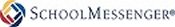 